AJ広島イベント参加誓約書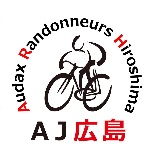 　AJ広島開催イベント参加にあたり、「参加イベント名」から下の記入欄にご記入・押印の上、当書面をご提出願います。AJ広島開催イベント（BRM、パーマネント等)の参加可能要件新型コロナウィルス感染症または感染疑いではないこと。新型コロナウィルス感染症と診断された方との濃厚接触が過去5日間ないこと。(ご家族等、同居の方が感染疑いと診断されていないこと。)海外から帰国後9日以上経過していること。体調が良好であること。(風邪の症状がないこと。)37度以上の発熱がないこと。県外外出自粛要請(特別警戒含む)されている都道府県在住でないこと。AJ広島イベント開催時の順守事項スタート場所、ゴール場所、有人PC(通過チェック含む)、屋内に入る時等にマスク、マウスシールド等を着用します。受付、有人PC等でのチェック、買い物時の手指消毒または手洗いを行います。会話時はソーシャルディスタンスを確保(2m以上)します。AJ広島スタッフから検温依頼があった場合は協力します。風邪や発熱による体調悪化時はDNFし、体力の消耗が少ない方法で帰宅します。極力速やかに担当者に連絡するとともに、理由も報告します。イベント開催後に新型コロナウィルス感染症または感染疑いと診断された場合は、AJ広島に速やかに連絡し、参加2日前までの行動も報告します。BRM開催時はボールペンを携行し、私自身が責任をもって持帰りまたは処分します。参加イベント名（記入例：BRM-101-岩国・角島　距離　400㎞）参加日前の検温結果私は以上の項目を正しく報告したとともに、上記項目「１．」「２．」を順守することを誓約します。参加年月日　　　　　　　　年　　　　　　月　　　　　　日参加者署名　　　　　　　　　　　　　　　　　　　　　　　　　　　　　　　　　　　　　印BRMAJPARH－－距離　　　　　　　　km検温日開催日検温日　　　月　　　日体温℃